Melding van nuttige beroepservaring die erkend is door een instelling van hoger onderwijs Melding van nuttige beroepservaring die erkend is door een instelling van hoger onderwijs Melding van nuttige beroepservaring die erkend is door een instelling van hoger onderwijs Melding van nuttige beroepservaring die erkend is door een instelling van hoger onderwijs Melding van nuttige beroepservaring die erkend is door een instelling van hoger onderwijs Melding van nuttige beroepservaring die erkend is door een instelling van hoger onderwijs Melding van nuttige beroepservaring die erkend is door een instelling van hoger onderwijs Melding van nuttige beroepservaring die erkend is door een instelling van hoger onderwijs Melding van nuttige beroepservaring die erkend is door een instelling van hoger onderwijs Melding van nuttige beroepservaring die erkend is door een instelling van hoger onderwijs 1F3C8D-024162-01-240315////////////////////////////////////////////////////////////////////////////////////////////////////////////////////////////////////////////////////////////////////////////////////////////////////////////////////////////////////////////////////////////////////////////////////////////////////////////////////////////////////////////////////////////////////////////////////////////////////////////////////////////////////////////////////////////////////////////////////////////////////////////////////////////////////////////////////////////////////////////////////////////////////////////////////////////////////////////////////////////////////////////////////////////////////////////////////////////////////////////////////////////////////////////////////////////////////////////////////////////////////////////////////////////////////////////////////////////////////////////////////////////////////////////////////////////////////////////////////////////////////////////////////////////////////////////////////////////////////////////////////////////////////////////////////////////////////////////////////////////////////////////////////////////////////////////////////////////////////////////////////////////////////////////////////////////////////////////////////////////////////////////////////////////////////////////////////////////////////////////////////////////////////////////////////////////////////////////////////////////////////////////////////////////////////////////////////////////////////////////////////////////////////////////////////////////////////////////////////////////////////////////////////////////////////////////////////////////////////////////////////////////////////////////////////Vlaams Ministerie van Onderwijs en VormingAgentschap voor OnderwijsdienstenWerkstation nr.      Koning Albert II-laan 15 bus 140, 1210 BRUSSELdocumenten.onderwijspersoneel@ond.vlaanderen.beVlaams Ministerie van Onderwijs en VormingAgentschap voor OnderwijsdienstenWerkstation nr.      Koning Albert II-laan 15 bus 140, 1210 BRUSSELdocumenten.onderwijspersoneel@ond.vlaanderen.beVlaams Ministerie van Onderwijs en VormingAgentschap voor OnderwijsdienstenWerkstation nr.      Koning Albert II-laan 15 bus 140, 1210 BRUSSELdocumenten.onderwijspersoneel@ond.vlaanderen.beVlaams Ministerie van Onderwijs en VormingAgentschap voor OnderwijsdienstenWerkstation nr.      Koning Albert II-laan 15 bus 140, 1210 BRUSSELdocumenten.onderwijspersoneel@ond.vlaanderen.beVlaams Ministerie van Onderwijs en VormingAgentschap voor OnderwijsdienstenWerkstation nr.      Koning Albert II-laan 15 bus 140, 1210 BRUSSELdocumenten.onderwijspersoneel@ond.vlaanderen.beVlaams Ministerie van Onderwijs en VormingAgentschap voor OnderwijsdienstenWerkstation nr.      Koning Albert II-laan 15 bus 140, 1210 BRUSSELdocumenten.onderwijspersoneel@ond.vlaanderen.beVlaams Ministerie van Onderwijs en VormingAgentschap voor OnderwijsdienstenWerkstation nr.      Koning Albert II-laan 15 bus 140, 1210 BRUSSELdocumenten.onderwijspersoneel@ond.vlaanderen.beVlaams Ministerie van Onderwijs en VormingAgentschap voor OnderwijsdienstenWerkstation nr.      Koning Albert II-laan 15 bus 140, 1210 BRUSSELdocumenten.onderwijspersoneel@ond.vlaanderen.beVlaams Ministerie van Onderwijs en VormingAgentschap voor OnderwijsdienstenWerkstation nr.      Koning Albert II-laan 15 bus 140, 1210 BRUSSELdocumenten.onderwijspersoneel@ond.vlaanderen.beIn te vullen door de behandelende afdelingontvangstdatumIn te vullen door de behandelende afdelingontvangstdatumVlaams Ministerie van Onderwijs en VormingAgentschap voor OnderwijsdienstenWerkstation nr.      Koning Albert II-laan 15 bus 140, 1210 BRUSSELdocumenten.onderwijspersoneel@ond.vlaanderen.beVlaams Ministerie van Onderwijs en VormingAgentschap voor OnderwijsdienstenWerkstation nr.      Koning Albert II-laan 15 bus 140, 1210 BRUSSELdocumenten.onderwijspersoneel@ond.vlaanderen.beVlaams Ministerie van Onderwijs en VormingAgentschap voor OnderwijsdienstenWerkstation nr.      Koning Albert II-laan 15 bus 140, 1210 BRUSSELdocumenten.onderwijspersoneel@ond.vlaanderen.beVlaams Ministerie van Onderwijs en VormingAgentschap voor OnderwijsdienstenWerkstation nr.      Koning Albert II-laan 15 bus 140, 1210 BRUSSELdocumenten.onderwijspersoneel@ond.vlaanderen.beVlaams Ministerie van Onderwijs en VormingAgentschap voor OnderwijsdienstenWerkstation nr.      Koning Albert II-laan 15 bus 140, 1210 BRUSSELdocumenten.onderwijspersoneel@ond.vlaanderen.beVlaams Ministerie van Onderwijs en VormingAgentschap voor OnderwijsdienstenWerkstation nr.      Koning Albert II-laan 15 bus 140, 1210 BRUSSELdocumenten.onderwijspersoneel@ond.vlaanderen.beVlaams Ministerie van Onderwijs en VormingAgentschap voor OnderwijsdienstenWerkstation nr.      Koning Albert II-laan 15 bus 140, 1210 BRUSSELdocumenten.onderwijspersoneel@ond.vlaanderen.beVlaams Ministerie van Onderwijs en VormingAgentschap voor OnderwijsdienstenWerkstation nr.      Koning Albert II-laan 15 bus 140, 1210 BRUSSELdocumenten.onderwijspersoneel@ond.vlaanderen.beVlaams Ministerie van Onderwijs en VormingAgentschap voor OnderwijsdienstenWerkstation nr.      Koning Albert II-laan 15 bus 140, 1210 BRUSSELdocumenten.onderwijspersoneel@ond.vlaanderen.beVlaams Ministerie van Onderwijs en VormingAgentschap voor OnderwijsdienstenWerkstation nr.      Koning Albert II-laan 15 bus 140, 1210 BRUSSELdocumenten.onderwijspersoneel@ond.vlaanderen.beVlaams Ministerie van Onderwijs en VormingAgentschap voor OnderwijsdienstenWerkstation nr.      Koning Albert II-laan 15 bus 140, 1210 BRUSSELdocumenten.onderwijspersoneel@ond.vlaanderen.beVlaams Ministerie van Onderwijs en VormingAgentschap voor OnderwijsdienstenWerkstation nr.      Koning Albert II-laan 15 bus 140, 1210 BRUSSELdocumenten.onderwijspersoneel@ond.vlaanderen.beVlaams Ministerie van Onderwijs en VormingAgentschap voor OnderwijsdienstenWerkstation nr.      Koning Albert II-laan 15 bus 140, 1210 BRUSSELdocumenten.onderwijspersoneel@ond.vlaanderen.beVlaams Ministerie van Onderwijs en VormingAgentschap voor OnderwijsdienstenWerkstation nr.      Koning Albert II-laan 15 bus 140, 1210 BRUSSELdocumenten.onderwijspersoneel@ond.vlaanderen.beVlaams Ministerie van Onderwijs en VormingAgentschap voor OnderwijsdienstenWerkstation nr.      Koning Albert II-laan 15 bus 140, 1210 BRUSSELdocumenten.onderwijspersoneel@ond.vlaanderen.beVlaams Ministerie van Onderwijs en VormingAgentschap voor OnderwijsdienstenWerkstation nr.      Koning Albert II-laan 15 bus 140, 1210 BRUSSELdocumenten.onderwijspersoneel@ond.vlaanderen.beVlaams Ministerie van Onderwijs en VormingAgentschap voor OnderwijsdienstenWerkstation nr.      Koning Albert II-laan 15 bus 140, 1210 BRUSSELdocumenten.onderwijspersoneel@ond.vlaanderen.beVlaams Ministerie van Onderwijs en VormingAgentschap voor OnderwijsdienstenWerkstation nr.      Koning Albert II-laan 15 bus 140, 1210 BRUSSELdocumenten.onderwijspersoneel@ond.vlaanderen.beWaarvoor dient dit formulier?Met dit formulier worden periodes van nuttige beroepservaring (uit privédiensten of diensten als zelfstandige) die in het hoger onderwijs erkend is, meegedeeld aan de onderwijsadministratie om ze in aanmerking te nemen voor de berekening van de geldelijke anciënniteit. Dit formulier wordt niet gebruikt voor de prestaties, vermeld in omzendbrief 13/CB/SG/WVB/4 van 17 oktober 1997 over nuttige ervaring, of voor de prestaties, vermeld in omzendbrief PERS/2020/04 van 15 juli 2020 over ‘zijinstroom’. Wie vult dit formulier in? Het personeelslid en de instelling van hoger onderwijs vullen dit formulier in en ondertekenen het.Aan wie bezorgt u dit formulier?Het personeelslid bezorgt dit formulier aan een medewerker van het schoolsecretariaat. Die stuurt het naar het bovenstaande e-mailadres of per brief naar het bevoegde werkstation, met vermelding van het nummer van het werkstation, dat bovenaan op dit formulier en op de enveloppe staat.Waarvoor dient dit formulier?Met dit formulier worden periodes van nuttige beroepservaring (uit privédiensten of diensten als zelfstandige) die in het hoger onderwijs erkend is, meegedeeld aan de onderwijsadministratie om ze in aanmerking te nemen voor de berekening van de geldelijke anciënniteit. Dit formulier wordt niet gebruikt voor de prestaties, vermeld in omzendbrief 13/CB/SG/WVB/4 van 17 oktober 1997 over nuttige ervaring, of voor de prestaties, vermeld in omzendbrief PERS/2020/04 van 15 juli 2020 over ‘zijinstroom’. Wie vult dit formulier in? Het personeelslid en de instelling van hoger onderwijs vullen dit formulier in en ondertekenen het.Aan wie bezorgt u dit formulier?Het personeelslid bezorgt dit formulier aan een medewerker van het schoolsecretariaat. Die stuurt het naar het bovenstaande e-mailadres of per brief naar het bevoegde werkstation, met vermelding van het nummer van het werkstation, dat bovenaan op dit formulier en op de enveloppe staat.Waarvoor dient dit formulier?Met dit formulier worden periodes van nuttige beroepservaring (uit privédiensten of diensten als zelfstandige) die in het hoger onderwijs erkend is, meegedeeld aan de onderwijsadministratie om ze in aanmerking te nemen voor de berekening van de geldelijke anciënniteit. Dit formulier wordt niet gebruikt voor de prestaties, vermeld in omzendbrief 13/CB/SG/WVB/4 van 17 oktober 1997 over nuttige ervaring, of voor de prestaties, vermeld in omzendbrief PERS/2020/04 van 15 juli 2020 over ‘zijinstroom’. Wie vult dit formulier in? Het personeelslid en de instelling van hoger onderwijs vullen dit formulier in en ondertekenen het.Aan wie bezorgt u dit formulier?Het personeelslid bezorgt dit formulier aan een medewerker van het schoolsecretariaat. Die stuurt het naar het bovenstaande e-mailadres of per brief naar het bevoegde werkstation, met vermelding van het nummer van het werkstation, dat bovenaan op dit formulier en op de enveloppe staat.Waarvoor dient dit formulier?Met dit formulier worden periodes van nuttige beroepservaring (uit privédiensten of diensten als zelfstandige) die in het hoger onderwijs erkend is, meegedeeld aan de onderwijsadministratie om ze in aanmerking te nemen voor de berekening van de geldelijke anciënniteit. Dit formulier wordt niet gebruikt voor de prestaties, vermeld in omzendbrief 13/CB/SG/WVB/4 van 17 oktober 1997 over nuttige ervaring, of voor de prestaties, vermeld in omzendbrief PERS/2020/04 van 15 juli 2020 over ‘zijinstroom’. Wie vult dit formulier in? Het personeelslid en de instelling van hoger onderwijs vullen dit formulier in en ondertekenen het.Aan wie bezorgt u dit formulier?Het personeelslid bezorgt dit formulier aan een medewerker van het schoolsecretariaat. Die stuurt het naar het bovenstaande e-mailadres of per brief naar het bevoegde werkstation, met vermelding van het nummer van het werkstation, dat bovenaan op dit formulier en op de enveloppe staat.Waarvoor dient dit formulier?Met dit formulier worden periodes van nuttige beroepservaring (uit privédiensten of diensten als zelfstandige) die in het hoger onderwijs erkend is, meegedeeld aan de onderwijsadministratie om ze in aanmerking te nemen voor de berekening van de geldelijke anciënniteit. Dit formulier wordt niet gebruikt voor de prestaties, vermeld in omzendbrief 13/CB/SG/WVB/4 van 17 oktober 1997 over nuttige ervaring, of voor de prestaties, vermeld in omzendbrief PERS/2020/04 van 15 juli 2020 over ‘zijinstroom’. Wie vult dit formulier in? Het personeelslid en de instelling van hoger onderwijs vullen dit formulier in en ondertekenen het.Aan wie bezorgt u dit formulier?Het personeelslid bezorgt dit formulier aan een medewerker van het schoolsecretariaat. Die stuurt het naar het bovenstaande e-mailadres of per brief naar het bevoegde werkstation, met vermelding van het nummer van het werkstation, dat bovenaan op dit formulier en op de enveloppe staat.Waarvoor dient dit formulier?Met dit formulier worden periodes van nuttige beroepservaring (uit privédiensten of diensten als zelfstandige) die in het hoger onderwijs erkend is, meegedeeld aan de onderwijsadministratie om ze in aanmerking te nemen voor de berekening van de geldelijke anciënniteit. Dit formulier wordt niet gebruikt voor de prestaties, vermeld in omzendbrief 13/CB/SG/WVB/4 van 17 oktober 1997 over nuttige ervaring, of voor de prestaties, vermeld in omzendbrief PERS/2020/04 van 15 juli 2020 over ‘zijinstroom’. Wie vult dit formulier in? Het personeelslid en de instelling van hoger onderwijs vullen dit formulier in en ondertekenen het.Aan wie bezorgt u dit formulier?Het personeelslid bezorgt dit formulier aan een medewerker van het schoolsecretariaat. Die stuurt het naar het bovenstaande e-mailadres of per brief naar het bevoegde werkstation, met vermelding van het nummer van het werkstation, dat bovenaan op dit formulier en op de enveloppe staat.Waarvoor dient dit formulier?Met dit formulier worden periodes van nuttige beroepservaring (uit privédiensten of diensten als zelfstandige) die in het hoger onderwijs erkend is, meegedeeld aan de onderwijsadministratie om ze in aanmerking te nemen voor de berekening van de geldelijke anciënniteit. Dit formulier wordt niet gebruikt voor de prestaties, vermeld in omzendbrief 13/CB/SG/WVB/4 van 17 oktober 1997 over nuttige ervaring, of voor de prestaties, vermeld in omzendbrief PERS/2020/04 van 15 juli 2020 over ‘zijinstroom’. Wie vult dit formulier in? Het personeelslid en de instelling van hoger onderwijs vullen dit formulier in en ondertekenen het.Aan wie bezorgt u dit formulier?Het personeelslid bezorgt dit formulier aan een medewerker van het schoolsecretariaat. Die stuurt het naar het bovenstaande e-mailadres of per brief naar het bevoegde werkstation, met vermelding van het nummer van het werkstation, dat bovenaan op dit formulier en op de enveloppe staat.Waarvoor dient dit formulier?Met dit formulier worden periodes van nuttige beroepservaring (uit privédiensten of diensten als zelfstandige) die in het hoger onderwijs erkend is, meegedeeld aan de onderwijsadministratie om ze in aanmerking te nemen voor de berekening van de geldelijke anciënniteit. Dit formulier wordt niet gebruikt voor de prestaties, vermeld in omzendbrief 13/CB/SG/WVB/4 van 17 oktober 1997 over nuttige ervaring, of voor de prestaties, vermeld in omzendbrief PERS/2020/04 van 15 juli 2020 over ‘zijinstroom’. Wie vult dit formulier in? Het personeelslid en de instelling van hoger onderwijs vullen dit formulier in en ondertekenen het.Aan wie bezorgt u dit formulier?Het personeelslid bezorgt dit formulier aan een medewerker van het schoolsecretariaat. Die stuurt het naar het bovenstaande e-mailadres of per brief naar het bevoegde werkstation, met vermelding van het nummer van het werkstation, dat bovenaan op dit formulier en op de enveloppe staat.Waarvoor dient dit formulier?Met dit formulier worden periodes van nuttige beroepservaring (uit privédiensten of diensten als zelfstandige) die in het hoger onderwijs erkend is, meegedeeld aan de onderwijsadministratie om ze in aanmerking te nemen voor de berekening van de geldelijke anciënniteit. Dit formulier wordt niet gebruikt voor de prestaties, vermeld in omzendbrief 13/CB/SG/WVB/4 van 17 oktober 1997 over nuttige ervaring, of voor de prestaties, vermeld in omzendbrief PERS/2020/04 van 15 juli 2020 over ‘zijinstroom’. Wie vult dit formulier in? Het personeelslid en de instelling van hoger onderwijs vullen dit formulier in en ondertekenen het.Aan wie bezorgt u dit formulier?Het personeelslid bezorgt dit formulier aan een medewerker van het schoolsecretariaat. Die stuurt het naar het bovenstaande e-mailadres of per brief naar het bevoegde werkstation, met vermelding van het nummer van het werkstation, dat bovenaan op dit formulier en op de enveloppe staat.Waarvoor dient dit formulier?Met dit formulier worden periodes van nuttige beroepservaring (uit privédiensten of diensten als zelfstandige) die in het hoger onderwijs erkend is, meegedeeld aan de onderwijsadministratie om ze in aanmerking te nemen voor de berekening van de geldelijke anciënniteit. Dit formulier wordt niet gebruikt voor de prestaties, vermeld in omzendbrief 13/CB/SG/WVB/4 van 17 oktober 1997 over nuttige ervaring, of voor de prestaties, vermeld in omzendbrief PERS/2020/04 van 15 juli 2020 over ‘zijinstroom’. Wie vult dit formulier in? Het personeelslid en de instelling van hoger onderwijs vullen dit formulier in en ondertekenen het.Aan wie bezorgt u dit formulier?Het personeelslid bezorgt dit formulier aan een medewerker van het schoolsecretariaat. Die stuurt het naar het bovenstaande e-mailadres of per brief naar het bevoegde werkstation, met vermelding van het nummer van het werkstation, dat bovenaan op dit formulier en op de enveloppe staat.Waarvoor dient dit formulier?Met dit formulier worden periodes van nuttige beroepservaring (uit privédiensten of diensten als zelfstandige) die in het hoger onderwijs erkend is, meegedeeld aan de onderwijsadministratie om ze in aanmerking te nemen voor de berekening van de geldelijke anciënniteit. Dit formulier wordt niet gebruikt voor de prestaties, vermeld in omzendbrief 13/CB/SG/WVB/4 van 17 oktober 1997 over nuttige ervaring, of voor de prestaties, vermeld in omzendbrief PERS/2020/04 van 15 juli 2020 over ‘zijinstroom’. Wie vult dit formulier in? Het personeelslid en de instelling van hoger onderwijs vullen dit formulier in en ondertekenen het.Aan wie bezorgt u dit formulier?Het personeelslid bezorgt dit formulier aan een medewerker van het schoolsecretariaat. Die stuurt het naar het bovenstaande e-mailadres of per brief naar het bevoegde werkstation, met vermelding van het nummer van het werkstation, dat bovenaan op dit formulier en op de enveloppe staat.In te vullen door het personeelslidIn te vullen door het personeelslidIn te vullen door het personeelslidIn te vullen door het personeelslidIn te vullen door het personeelslidIn te vullen door het personeelslidIn te vullen door het personeelslidIn te vullen door het personeelslidIn te vullen door het personeelslidIn te vullen door het personeelslidIn te vullen door het personeelslid1Vul uw persoonlijke gegevens in.Het stamboeknummer wordt toegekend door het Vlaams Ministerie van Onderwijs en Vorming. U hoeft uw geboortedatum alleen in te vullen als u nog geen stamboeknummer hebt.Vul uw persoonlijke gegevens in.Het stamboeknummer wordt toegekend door het Vlaams Ministerie van Onderwijs en Vorming. U hoeft uw geboortedatum alleen in te vullen als u nog geen stamboeknummer hebt.Vul uw persoonlijke gegevens in.Het stamboeknummer wordt toegekend door het Vlaams Ministerie van Onderwijs en Vorming. U hoeft uw geboortedatum alleen in te vullen als u nog geen stamboeknummer hebt.Vul uw persoonlijke gegevens in.Het stamboeknummer wordt toegekend door het Vlaams Ministerie van Onderwijs en Vorming. U hoeft uw geboortedatum alleen in te vullen als u nog geen stamboeknummer hebt.Vul uw persoonlijke gegevens in.Het stamboeknummer wordt toegekend door het Vlaams Ministerie van Onderwijs en Vorming. U hoeft uw geboortedatum alleen in te vullen als u nog geen stamboeknummer hebt.Vul uw persoonlijke gegevens in.Het stamboeknummer wordt toegekend door het Vlaams Ministerie van Onderwijs en Vorming. U hoeft uw geboortedatum alleen in te vullen als u nog geen stamboeknummer hebt.Vul uw persoonlijke gegevens in.Het stamboeknummer wordt toegekend door het Vlaams Ministerie van Onderwijs en Vorming. U hoeft uw geboortedatum alleen in te vullen als u nog geen stamboeknummer hebt.Vul uw persoonlijke gegevens in.Het stamboeknummer wordt toegekend door het Vlaams Ministerie van Onderwijs en Vorming. U hoeft uw geboortedatum alleen in te vullen als u nog geen stamboeknummer hebt.Vul uw persoonlijke gegevens in.Het stamboeknummer wordt toegekend door het Vlaams Ministerie van Onderwijs en Vorming. U hoeft uw geboortedatum alleen in te vullen als u nog geen stamboeknummer hebt.Vul uw persoonlijke gegevens in.Het stamboeknummer wordt toegekend door het Vlaams Ministerie van Onderwijs en Vorming. U hoeft uw geboortedatum alleen in te vullen als u nog geen stamboeknummer hebt.Vul uw persoonlijke gegevens in.Het stamboeknummer wordt toegekend door het Vlaams Ministerie van Onderwijs en Vorming. U hoeft uw geboortedatum alleen in te vullen als u nog geen stamboeknummer hebt.stamboeknummervoor- en achternaamgeboortedatumdagmaandjaare-mailadres2Vul de gegevens in van de instelling van hoger onderwijs die de nuttige beroepservaring erkend heeft.Vul de gegevens in van de instelling van hoger onderwijs die de nuttige beroepservaring erkend heeft.Vul de gegevens in van de instelling van hoger onderwijs die de nuttige beroepservaring erkend heeft.Vul de gegevens in van de instelling van hoger onderwijs die de nuttige beroepservaring erkend heeft.Vul de gegevens in van de instelling van hoger onderwijs die de nuttige beroepservaring erkend heeft.Vul de gegevens in van de instelling van hoger onderwijs die de nuttige beroepservaring erkend heeft.Vul de gegevens in van de instelling van hoger onderwijs die de nuttige beroepservaring erkend heeft.Vul de gegevens in van de instelling van hoger onderwijs die de nuttige beroepservaring erkend heeft.Vul de gegevens in van de instelling van hoger onderwijs die de nuttige beroepservaring erkend heeft.naam stamboeknummerinstellingsnummer telefoonnummer contactpersoone-mailadres contactpersoon3Vermeld de tewerkstellingsperiodes die erkend zijn. 
Alleen privédiensten en diensten als zelfstandige gepresteerd zijn, komen in aanmerking. Als u meer tewerkstellingsperiodes wilt vermelden, gaat u achter de laatste rij staan en klikt u op ‘Enter’. U kunt dan zo veel rijen toevoegen als u wilt.vanvanvanvanvantot en mettot en mettot en mettot en mettot en metnaam organisatie of bedrijfdagmaandjaardagmaandjaarOndertekening door het personeelslidOndertekening door het personeelslidOndertekening door het personeelslidOndertekening door het personeelslidOndertekening door het personeelslidOndertekening door het personeelslidOndertekening door het personeelslidOndertekening door het personeelslid4Vul de onderstaande verklaring in.Vul de onderstaande verklaring in.Vul de onderstaande verklaring in.Vul de onderstaande verklaring in.Vul de onderstaande verklaring in.Vul de onderstaande verklaring in.Vul de onderstaande verklaring in.Vul de onderstaande verklaring in.Ik bevestig dat alle gegevens in dit formulier naar waarheid zijn ingevuld.Ik bevestig dat alle gegevens in dit formulier naar waarheid zijn ingevuld.Ik bevestig dat alle gegevens in dit formulier naar waarheid zijn ingevuld.Ik bevestig dat alle gegevens in dit formulier naar waarheid zijn ingevuld.Ik bevestig dat alle gegevens in dit formulier naar waarheid zijn ingevuld.Ik bevestig dat alle gegevens in dit formulier naar waarheid zijn ingevuld.Ik bevestig dat alle gegevens in dit formulier naar waarheid zijn ingevuld.Ik bevestig dat alle gegevens in dit formulier naar waarheid zijn ingevuld.datumdagmaandjaarhandtekeningOndertekening door de contactpersoon van de instelling van hoger onderwijs die de nuttige beroepservaring heeft erkendOndertekening door de contactpersoon van de instelling van hoger onderwijs die de nuttige beroepservaring heeft erkendOndertekening door de contactpersoon van de instelling van hoger onderwijs die de nuttige beroepservaring heeft erkendOndertekening door de contactpersoon van de instelling van hoger onderwijs die de nuttige beroepservaring heeft erkendOndertekening door de contactpersoon van de instelling van hoger onderwijs die de nuttige beroepservaring heeft erkendOndertekening door de contactpersoon van de instelling van hoger onderwijs die de nuttige beroepservaring heeft erkendOndertekening door de contactpersoon van de instelling van hoger onderwijs die de nuttige beroepservaring heeft erkendOndertekening door de contactpersoon van de instelling van hoger onderwijs die de nuttige beroepservaring heeft erkend5Vul de onderstaande verklaring in.Vul de onderstaande verklaring in.Vul de onderstaande verklaring in.Vul de onderstaande verklaring in.Vul de onderstaande verklaring in.Vul de onderstaande verklaring in.Vul de onderstaande verklaring in.Vul de onderstaande verklaring in.Ik bevestig dat alle gegevens in dit formulier naar waarheid zijn ingevuld.Ik bevestig dat alle gegevens in dit formulier naar waarheid zijn ingevuld.Ik bevestig dat alle gegevens in dit formulier naar waarheid zijn ingevuld.Ik bevestig dat alle gegevens in dit formulier naar waarheid zijn ingevuld.Ik bevestig dat alle gegevens in dit formulier naar waarheid zijn ingevuld.Ik bevestig dat alle gegevens in dit formulier naar waarheid zijn ingevuld.Ik bevestig dat alle gegevens in dit formulier naar waarheid zijn ingevuld.Ik bevestig dat alle gegevens in dit formulier naar waarheid zijn ingevuld.datumdagmaandjaarhandtekeningPrivacywaarborgPrivacywaarborgPrivacywaarborgPrivacywaarborgPrivacywaarborgPrivacywaarborgPrivacywaarborgPrivacywaarborg6AGODI en AHOVOKS verwerken uw persoonsgegevens in het kader van het algemeen belang voor uw dossier. Als u niet wilt dat we uw gegevens verwerken, kunt u dat melden door te mailen naar dpo.agodi@ond.vlaanderen.be. We kunnen u dan mogelijk de dienst die u vraagt, niet verstrekken. U kunt ook altijd mailen om te vragen welke persoonsgegevens we verwerken en u kunt ze laten verbeteren of verwijderen. We vragen dan een bewijs van uw identiteit zodat we uw gegevens niet meedelen aan iemand die er geen recht op heeft. Als u vragen hebt over de manier waarop we uw gegevens verwerken, kunt u contact opnemen met uw werkstation. Bent u het niet eens met de manier waarop we uw gegevens verwerken, dan kunt u zich wenden tot de bevoegde toezichthoudende autoriteit. Ons beleid op het vlak van gegevensverwerking vindt u in onze privacyverklaring (AGODI en AHOVOKS).AGODI en AHOVOKS verwerken uw persoonsgegevens in het kader van het algemeen belang voor uw dossier. Als u niet wilt dat we uw gegevens verwerken, kunt u dat melden door te mailen naar dpo.agodi@ond.vlaanderen.be. We kunnen u dan mogelijk de dienst die u vraagt, niet verstrekken. U kunt ook altijd mailen om te vragen welke persoonsgegevens we verwerken en u kunt ze laten verbeteren of verwijderen. We vragen dan een bewijs van uw identiteit zodat we uw gegevens niet meedelen aan iemand die er geen recht op heeft. Als u vragen hebt over de manier waarop we uw gegevens verwerken, kunt u contact opnemen met uw werkstation. Bent u het niet eens met de manier waarop we uw gegevens verwerken, dan kunt u zich wenden tot de bevoegde toezichthoudende autoriteit. Ons beleid op het vlak van gegevensverwerking vindt u in onze privacyverklaring (AGODI en AHOVOKS).AGODI en AHOVOKS verwerken uw persoonsgegevens in het kader van het algemeen belang voor uw dossier. Als u niet wilt dat we uw gegevens verwerken, kunt u dat melden door te mailen naar dpo.agodi@ond.vlaanderen.be. We kunnen u dan mogelijk de dienst die u vraagt, niet verstrekken. U kunt ook altijd mailen om te vragen welke persoonsgegevens we verwerken en u kunt ze laten verbeteren of verwijderen. We vragen dan een bewijs van uw identiteit zodat we uw gegevens niet meedelen aan iemand die er geen recht op heeft. Als u vragen hebt over de manier waarop we uw gegevens verwerken, kunt u contact opnemen met uw werkstation. Bent u het niet eens met de manier waarop we uw gegevens verwerken, dan kunt u zich wenden tot de bevoegde toezichthoudende autoriteit. Ons beleid op het vlak van gegevensverwerking vindt u in onze privacyverklaring (AGODI en AHOVOKS).AGODI en AHOVOKS verwerken uw persoonsgegevens in het kader van het algemeen belang voor uw dossier. Als u niet wilt dat we uw gegevens verwerken, kunt u dat melden door te mailen naar dpo.agodi@ond.vlaanderen.be. We kunnen u dan mogelijk de dienst die u vraagt, niet verstrekken. U kunt ook altijd mailen om te vragen welke persoonsgegevens we verwerken en u kunt ze laten verbeteren of verwijderen. We vragen dan een bewijs van uw identiteit zodat we uw gegevens niet meedelen aan iemand die er geen recht op heeft. Als u vragen hebt over de manier waarop we uw gegevens verwerken, kunt u contact opnemen met uw werkstation. Bent u het niet eens met de manier waarop we uw gegevens verwerken, dan kunt u zich wenden tot de bevoegde toezichthoudende autoriteit. Ons beleid op het vlak van gegevensverwerking vindt u in onze privacyverklaring (AGODI en AHOVOKS).AGODI en AHOVOKS verwerken uw persoonsgegevens in het kader van het algemeen belang voor uw dossier. Als u niet wilt dat we uw gegevens verwerken, kunt u dat melden door te mailen naar dpo.agodi@ond.vlaanderen.be. We kunnen u dan mogelijk de dienst die u vraagt, niet verstrekken. U kunt ook altijd mailen om te vragen welke persoonsgegevens we verwerken en u kunt ze laten verbeteren of verwijderen. We vragen dan een bewijs van uw identiteit zodat we uw gegevens niet meedelen aan iemand die er geen recht op heeft. Als u vragen hebt over de manier waarop we uw gegevens verwerken, kunt u contact opnemen met uw werkstation. Bent u het niet eens met de manier waarop we uw gegevens verwerken, dan kunt u zich wenden tot de bevoegde toezichthoudende autoriteit. Ons beleid op het vlak van gegevensverwerking vindt u in onze privacyverklaring (AGODI en AHOVOKS).AGODI en AHOVOKS verwerken uw persoonsgegevens in het kader van het algemeen belang voor uw dossier. Als u niet wilt dat we uw gegevens verwerken, kunt u dat melden door te mailen naar dpo.agodi@ond.vlaanderen.be. We kunnen u dan mogelijk de dienst die u vraagt, niet verstrekken. U kunt ook altijd mailen om te vragen welke persoonsgegevens we verwerken en u kunt ze laten verbeteren of verwijderen. We vragen dan een bewijs van uw identiteit zodat we uw gegevens niet meedelen aan iemand die er geen recht op heeft. Als u vragen hebt over de manier waarop we uw gegevens verwerken, kunt u contact opnemen met uw werkstation. Bent u het niet eens met de manier waarop we uw gegevens verwerken, dan kunt u zich wenden tot de bevoegde toezichthoudende autoriteit. Ons beleid op het vlak van gegevensverwerking vindt u in onze privacyverklaring (AGODI en AHOVOKS).AGODI en AHOVOKS verwerken uw persoonsgegevens in het kader van het algemeen belang voor uw dossier. Als u niet wilt dat we uw gegevens verwerken, kunt u dat melden door te mailen naar dpo.agodi@ond.vlaanderen.be. We kunnen u dan mogelijk de dienst die u vraagt, niet verstrekken. U kunt ook altijd mailen om te vragen welke persoonsgegevens we verwerken en u kunt ze laten verbeteren of verwijderen. We vragen dan een bewijs van uw identiteit zodat we uw gegevens niet meedelen aan iemand die er geen recht op heeft. Als u vragen hebt over de manier waarop we uw gegevens verwerken, kunt u contact opnemen met uw werkstation. Bent u het niet eens met de manier waarop we uw gegevens verwerken, dan kunt u zich wenden tot de bevoegde toezichthoudende autoriteit. Ons beleid op het vlak van gegevensverwerking vindt u in onze privacyverklaring (AGODI en AHOVOKS).AGODI en AHOVOKS verwerken uw persoonsgegevens in het kader van het algemeen belang voor uw dossier. Als u niet wilt dat we uw gegevens verwerken, kunt u dat melden door te mailen naar dpo.agodi@ond.vlaanderen.be. We kunnen u dan mogelijk de dienst die u vraagt, niet verstrekken. U kunt ook altijd mailen om te vragen welke persoonsgegevens we verwerken en u kunt ze laten verbeteren of verwijderen. We vragen dan een bewijs van uw identiteit zodat we uw gegevens niet meedelen aan iemand die er geen recht op heeft. Als u vragen hebt over de manier waarop we uw gegevens verwerken, kunt u contact opnemen met uw werkstation. Bent u het niet eens met de manier waarop we uw gegevens verwerken, dan kunt u zich wenden tot de bevoegde toezichthoudende autoriteit. Ons beleid op het vlak van gegevensverwerking vindt u in onze privacyverklaring (AGODI en AHOVOKS).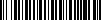 